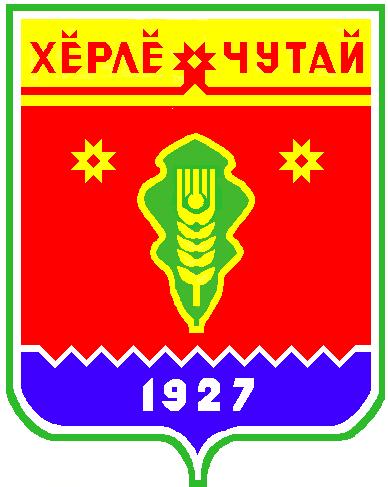 Житель Красночетайского района осужден за неуплату средств на содержание своей несовершеннолетней дочериПрокуратурой Красночетайского района поддержано государственное обвинение по уголовному делу в отношении 36-летнего местного жителя, обвиняемого в совершении преступления, предусмотренного ч.1 ст.157 УК РФ (неуплата родителем без уважительных причин в нарушение решения суда средств на содержание несовершеннолетних детей совершенное неоднократно).Установлено, что согласно решению  суда на местного жителя возложена обязанность по уплате алиментов на содержание несовершеннолетней дочери.Однако, обвиняемый без уважительных причин указанные средства не выплачивал, никаких действий по погашению задолженности по алиментам не принимал, за что в апреле 2019 года был привлечен к административной ответственности по ст. 5.35.1 КоАП РФ в виде обязательных работ сроком на 20 часов.Несмотря на вышеуказанное, местный житель не встал на путь исправления и без уважительных причин  не принял меры по оплате алиментов на содержание своей дочери, кроме того, при отсутствии постоянного источника дохода, имея возможность по состоянию здоровья и возрасту устроиться на работу, действий по трудоустройству не принимал, чем допустил образование общего долга по выплате алиментов более 500 тысяч рублей.В ходе судебного разбирательства обвиняемый свою вину признал.Суд согласился с позицией государственного обвинителя, признал обвиняемого виновным в совершении инкриминируемого преступления и назначил ему наказание в виде исправительных работ на срок 6 месяцев, с удержанием 5% в доход государства.Приговор в законную силу не вступил.«ОСТОРОЖНО МОШЕННИКИ»В последние годы на территории Чувашской Республики совершаются все больше хищений денежных средств с использованием банковских карт, средств мобильной связи и сети «Интернет». Преступления указанной категории  участились и на территории Красночетайского района, а также в отношении жителей нашего района. Как показывает практика самый лучший способ борьбы с правонарушителями и преступниками – правовая грамотность и бдительность населения. С каждым годом мошенники придумывают все более изощренные схемы отъема денег. Наиболее часто данные преступления совершаются под видом продажи либо покупки товаров через различные интернет сайты либо с использованием вирусного программного обеспечения. Данные преступления можно разделить на следующие группы:Под предлогом приобретения товара через интернет – сайты или газеты бесплатных объявлений. Данные преступления совершаются под предлогом продажи либо покупки какого-либо товара, объявление о продаже которого размещается на различных интернет-сайтах, такие как «Авито», «Авто.ру», «Домофон» и др. либо в газетах бесплатных объявлений. Мошенники звонят по телефону указанному в объявлении и представившись потенциальным покупателем просят назвать реквизиты банковской карты продавца для перечисления денежных средств за приобретаемой товар либо «якобы для перечисления денежных средств за товар».Ни в коем случае не перечисляйте денежные средства и не сообщайте данные своей банковской карты, коды доступа к банковской карте посторонним лицам, а также не проводите какие-либо операции по указанию потенциальных покупателей.Под предлогом приобретения товаров на интернет-сайтах. Потерпевший перечисляет денежные средства в счет оплаты выбранного им товара, а в итоге товар не поступает покупателю, а доступ к интернет-сайту заблокирован.Ни в коем случае не перечисляйте денежные средства в счет оплаты приобретаемого товара  через интернет-сайты не убедившись в его надежности. С использованием вирусного программного обеспечения. Как правило на мобильный телефон потерпевшего приходит СМС- сообщение с просьбой под каким-либо предлогом перейти по ссылке либо о том, что его карта заблокирована. После открытия данного СМС-сообщения с банковского счета потерпевшего происходит списание всех денежных средств.Не стоит открывать СМС-сообщения, пришедшие с незнакомых номеров, переходить по ссылкам указанным в СМС – сообщениях. Необходимо позаботиться о безопасности своего смартфона, установить антивирусное приложение, а также приложение «Сбербанк онлайн» если пользуетесь данной услугой.Мошенничества, совершенные под видом оказания услуг «работником службы безопасности банка». На сотовый телефон потерпевшего звонит якобы представляясь «работником службы безопасности банка» и сообщает о том, что произошло несанкционированное списание денежных средств с банковского счета потерпевшего, для прекращения доступа к банковскому счету необходимо сообщить номер банковской карты и пароли доступа.Ни в коем случае не сообщайте данные своей банковской карты, коды доступа к банковской карте посторонним лицам, в том числе «работникам службы безопасности банка».Потерпевшему звонят с незнакомого номера и тревожным голосом сообщают, что близкие потерпевшего попали в беду. А для того, чтобы решить проблему нужна крупная сумма денег. Граждане будьте бдительны и не ведитесь на ухитрения мошенников. И.о. прокурора районастарший советник юстиции                                                                    В.А. НиколаевПостановлениеадминистрации  Атнарского сельского поселения Красночетайского района Чувашской Республики «Об утверждении Программы профилактики нарушений в рамках осуществления муниципального контроля на 2019 год»от  10.09.2019 №60В целях предупреждения нарушения юридическими лицами и индивидуальными предпринимателями обязательных требований, устранения причин, факторов и условий, способствующих нарушениям обязательных требований, руководствуясь статьей 8.2. Федерального закона от 26.12.2008 г. № 294-ФЗ «О защите прав юридических лиц и индивидуальных предпринимателей при осуществлении государственного контроля (надзора) и муниципального контроля», Федеральным законом от 06.10.2003 г. № 131-ФЗ «Об общих принципах организации местного самоуправления в Российской Федерации», Уставом Атнарского сельского поселения, администрация Атнарского сельского поселения Красночетайского района Чувашской Республики  постановляет:1. Утвердить программу профилактики нарушений в рамках осуществления муниципального контроля на 2019 год (Приложение № 1). 2. Утвердить план мероприятий по профилактике нарушений в рамках осуществления муниципального контроля на 2019 год (Приложение № 2). 3.Настоящее постановление вступает в силу после его официального опубликования.4. Контроль над исполнением настоящего постановления оставляю за собой Глава Атнарского сельского поселения                                                                                             А.А.НаумоваПриложение № 1 к постановлению администрацииАтнарского сельского поселения от 10.09.2019 г. №30   Программа профилактики нарушений в рамках осуществления муниципального контроля на 2019 год1. Настоящая программа разработана в целях организации проведения профилактики нарушений требований, установленных федеральными законами и иными нормативными правовыми актами Российской Федерации, в целях предупреждения возможного нарушения подконтрольными субъектами обязательных требований, устранения причин, факторов и условий, способствующих нарушениям обязательных требований. 2. Профилактика нарушений обязательных требований проводится в рамках осуществления муниципального контроля. 3. Целью программы является предупреждение нарушений, подконтрольными субъектами обязательных требований законодательства, включая устранение причин, факторов и условий, способствующих возможному нарушению обязательных требований. 4. Задачами программы являются: 4.1. Укрепление системы профилактики нарушений обязательных требований путем активизации профилактической деятельности. 4.2. Выявление причин, факторов и условий, способствующих нарушениям обязательных требований. 4.3. Повышение правосознания и правовой культуры руководителей юридических лиц и индивидуальных предпринимателей. 5. Программа разработана на 2019 год. 6. Субъектами профилактических мероприятий при осуществлении муниципального контроля являются юридические лица, индивидуальные предприниматели, граждане. 7. В рамках профилактики предупреждения нарушений, установленных законодательством всех уровней, администрацией Атнарского сельского поселения осуществляется прием представителей юридических лиц, индивидуальных предпринимателей и граждан, а также проводятся консультации и даются пояснения по вопросам соблюдения законодательства.Приложение № 2 к постановлению администрацииАтнарского сельского поселения  от 10.09.2019 г. №30План мероприятий по профилактике нарушений в рамках осуществления муниципального контроля на 2019 год№ п/пНаименование мероприятия по профилактике нарушений юридическими лицами и индивидуальными предпринимателями обязательных требований Срок исполненияОтветственный исполнитель1Составление перечня нормативных правовых актов или их отдельных частей, содержащих обязательные требования, оценка соблюдения которых является предметом муниципального контроля III квартал 2019 Администрация сельского поселения2Размещение на официальном сайте Атнарского сельского поселения в сети «Интернет» для каждого вида муниципального контроля перечней нормативных правовых актов или их отдельных частей, содержащих требования, оценка соблюдения которых является предметом муниципального контроля, а также текстов соответствующих актовIII квартал 2019 Администрация сельского поселения3Разработка руководства по соблюдению обязательных требованийIII квартал 2019 Администрация сельского поселения4Осуществление информирования юридических лиц, индивидуальных предпринимателей по вопросам соблюдения обязательных требований, в том числе посредством разработки и опубликования руководств по соблюдению обязательных требований, проведение разъяснительной работы и иными способамиВ течение 2019 года (по мере необходимости)Администрация сельского поселения5Подготовка и распространение комментариев о содержании новых нормативных правовых актов, устанавливающих обязательные требования, внесенных изменениях в действующие акты, сроках и порядке вступления их в действие, а также рекомендаций о проведении необходимых организационных, технических мероприятий, направленных на внедрение и обеспечение соблюдения обязательных требований (при внесении изменений в обязательные требования)В течение 2019 года (по мере необходимости)Администрация сельского поселения6Обеспечение регулярного (не реже одного раза в год) обобщения практики осуществления муниципального контроля в соответствующей сфере деятельности и размещение на официальном сайте Атнарского сельского поселения в сети «Интернет» соответствующих обобщений, в том числе с указанием наиболее часто встречающихся случаев нарушений обязательных требований с рекомендациями в отношении мер, которые должны приниматься юридическим лицами, индивидуальными предпринимателями в целях недопущения таких нарушенийIV квартал 2019 г.Администрация сельского поселения7Выдача предостережений о недопустимости нарушения обязательных требований в соответствии с частями 5-7 статьи 8.2. Федерального закона от 26.12.2008 г. № 294-ФЗ «О защите прав юридических лиц и индивидуальных предпринимателей при осуществлении государственного контроля (надзора) и муниципального контроля», если иной порядок не установлен федеральным закономВ течение 2019 года (по мере необходимости)Администрация сельского поселения8Размещение на официальном сайте Атнарского сельского поселения   в сети «Интернет»  информации о результатах контрольной деятельности за 2019 годДекабрь 2019 года Администрация сельского поселения9Разработка и утверждение программы профилактики нарушений в рамках осуществления муниципального контроля на 2019 годВ течение 2019 года (по мере необходимости)Администрация сельского поселенияВЕСТНИК Атнарского сельского поселенияТир. 100 экз.с. Атнары , ул.Молодежная, 52аkrchet-atnar@cap.ruНомер сверстан ведущим специалистом администрации Атнарского сельского поселенияОтветственный за выпуск: А.А.НаумоваВыходит на русском  языке